                                                                                                                                                                  Wrocław, 07.02.2024 r.ZAPYTANIE OFERTOWE  Miejskie Przedsiębiorstwo Komunikacyjne Sp. z o.o. z siedzibą we Wrocławiu, na podstawie Regulaminu udzielania zamówień na usługi, dostawy i roboty budowlane przez MPK Sp. z o.o. we Wrocławiu (określenie podstawy prawnej), zwraca się z zapytaniem ofertowym, dotyczącym realizacji zamówienia:Wykonanie usługi napraw, uzupełnienia ubytków, przebudowy nawierzchni drogowych na nieruchomościach wchodzących w skład Miejskiego Przedsiębiorstwa Komunikacyjnego we Wrocławiu – roboty drogowe(nazwa nadana zamówieniu)Postępowanie planowane do udzielenia na podstawie Regulaminu udzielania zamówień na usługi, dostawy i roboty budowlane przez MPK Sp. z o.o. we Wrocławiu, w zw. Art. 133 ust. 1 ustawy z dnia 29 stycznia 2004r. Prawo zamówień publicznych (Dz. U. z 2019 r., poz. 1843)Miejskie Przedsiębiorstwo Komunikacyjne Sp. z o.o. z siedzibą we Wrocławiu, w przypadku zainteresowania zapytaniem ofertowym prosi o złożenie oferty w terminie do dnia 01.03.2024.Opis przedmiotu zamówienia:  Przedmiotem zamówienia jest: wykonanie, dostawa oraz montaż podestu do pracy na wysokości, związanej z wymianą szyb w tramwajach na Zajezdni Tramwajowej „Ołbin” przy ul. Słowiańskiej 16  oraz wykonanie linii życia na Zajezdni Tramwajowej „Borek” przy ul. Powstańców Śląskich  209 we Wrocławiu.Zakres objęty zleceniem:Dostawa oraz montaż 1 sztuki podestu do pracy na wysokości do wymiany szyb na Zajezdni Tramwajowej „Ołbin” przy ul. Słowiańskiej 16 we WrocławiuPodest używany będzie do wymiany szyb czołowych i tylnych w tramwaju. Wymiary dopasowane do naszych warunków warsztatowych. Przed realizacją podestu konieczna jest wizja lokalna i przygotowanie projektu technicznego zaakceptowanego przez kierownika Zajezdni Tramwajowej „Ołbin” Pana Piotra Poterę tel. 71 308 5651, e-mail: p.potera@mpk.wroc.pl oraz przedstawiciela Zamawiającego zgodnie z § 7 ust. 1. wysokość podestu w pionie 2300 mm,dopuszczalne obciążenie konstrukcji 350 kg,obciążenie stopni 150 kg,poręcz zabezpieczająca przy wejściu na schodach,rodzaj powierzchni podestu/stopni: aluminium ryflowane,podest musi posiadać zdejmowana tylną barierkę wraz cokołem.wymiary oraz kształt podestu: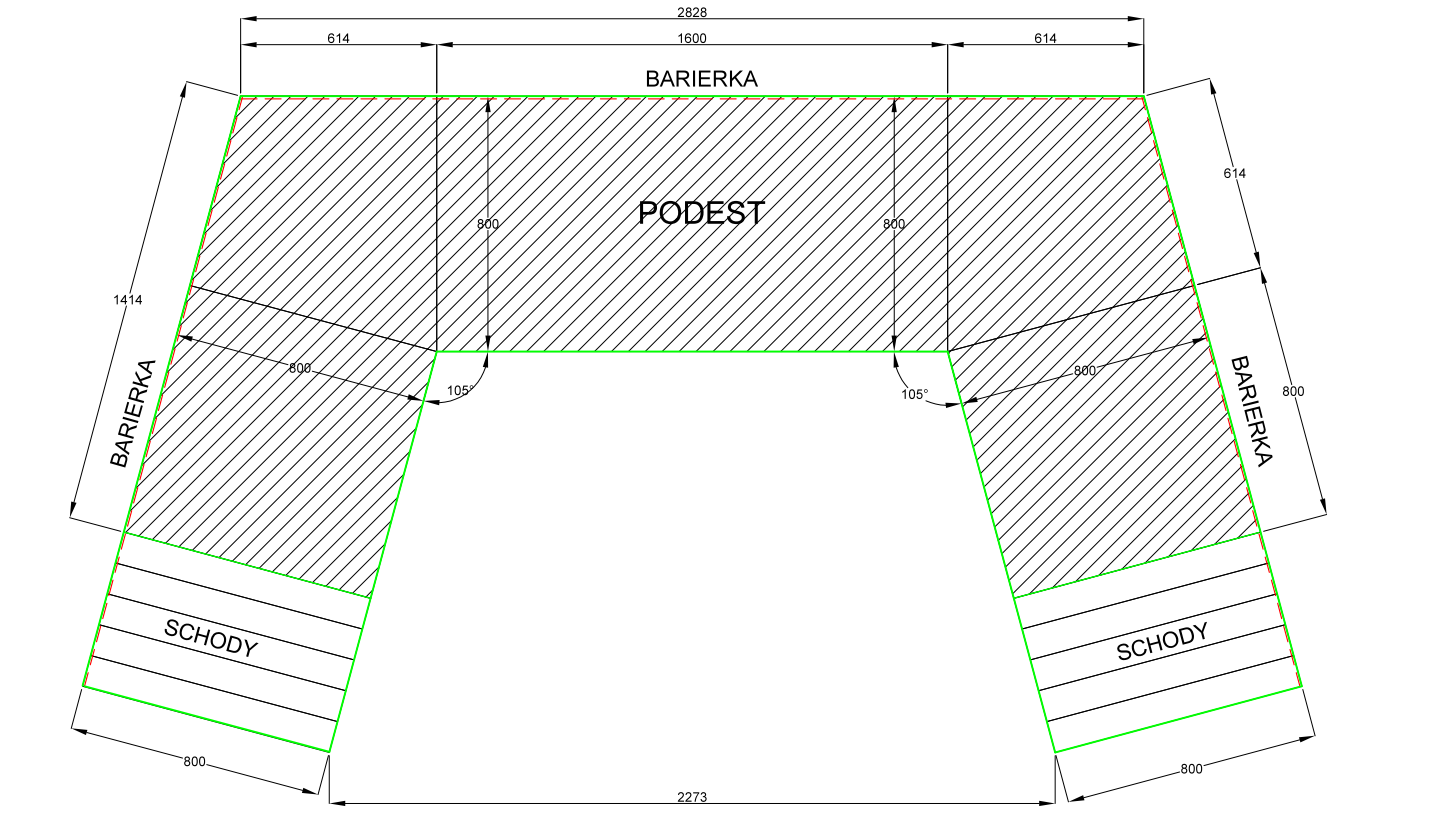 Montaż systemu asekuracyjnego do pracy na wysokości - "linia życia" wykonanych na Zajezdni Tramwajowej „Borek” przy ul. Powstańców Śląskich 209 we Wrocławiu. Prace mają na celu zabezpieczenie pracowników pracujących na dachu tramwaju przed upadkiem.Wykonanie systemów linowych, poziomych wykonanych ze stali nierdzewnej rozpiętej między przęsłami konstrukcyjnymi hali, wraz z odciągami o długości  ( 2 x 12m ). Linie życia zamontowane będą na dwóch niezależnych torach.  Dostawa czterech zestawów asekuracyjnych (uprzęży-pasów wraz linami asekuracyjnymi).Przed rozpoczęciem prac konieczna wizja lokalna na Zajezdni Tramwajowej Borek, Prace wykonywane będą na czynnym zakładzie, o rozpoczęciu prac należy powiadomić pracownika Działu Utrzymania Infrastruktury w celu wyłączenia zasilania trakcji.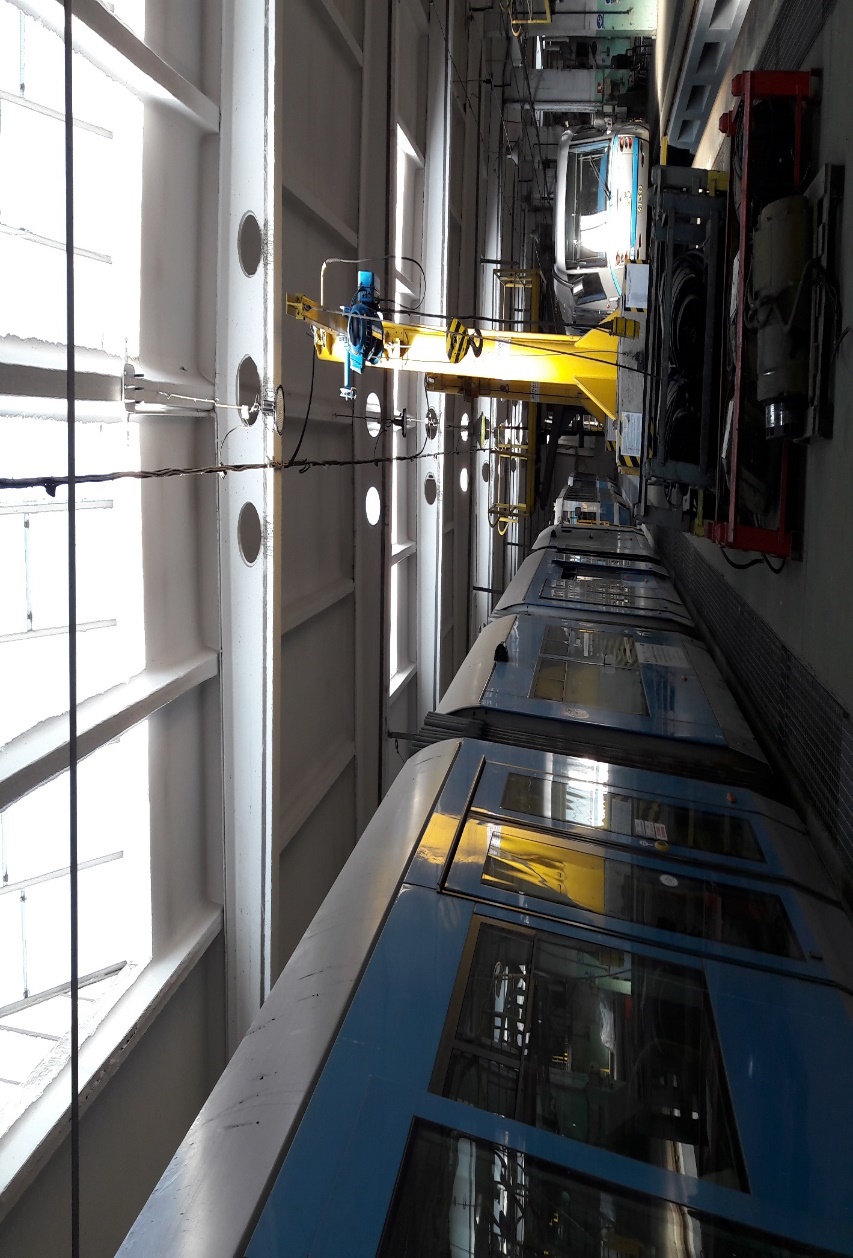 Termin realizacji zamówienia:        60 dni roboczych od dnia zatwierdzenia projektu technicznego przedłożonego przez Wykonawcę.Opis warunków udziału w postępowaniu oraz opis sposobu dokonywania oceny ich spełniania: (jeżeli występują lub są wymagane):Zarejestrowana nazwa i adres wykonawcy, województwo, powiat, nr telefonu, REGON, NIP,                               e-mail, nr telefonu osoby upoważnionej do kontaktów.Kryteria oceny ofert (z podaniem rodzaju i wagi):Cena oferty - znaczenie -100%, Oferta winna zawierać następujące dokumenty:-  Formularz ofertowy wraz z załącznikiem nr 1,- Zaparafowany wzór umowySposób przygotowania oferty:- Ofertę w formie elektronicznej proszę umieścić na platformie zakupowej OpenNexus.Osobą uprawnioną do kontaktów z wykonawcami ze strony Zamawiającego jest:Marcin Błędowski, tel. 885-886-316, m.bledowski@mpk.wroc.plInformacje dodatkowe (o ile będą zasadne):Zamawiający informuje, że w wyniku przeprowadzonego zapytania ofertowego planuje zawrzeć umowę z wykonawcą, którego oferta zostanie uznana za najkorzystniejszą w oparciu o kryteria, o których mowa w pkt 4 niniejszego zapytania.Zamawiający zastrzega sobie prawo do unieważnienia postępowania, prowadzonego w trybie zapytania ofertowego na każdym etapie bez wskazania przyczyny takiej decyzji.Zamawiający informuje, że w przypadku, gdy nie będzie można wybrać oferty najkorzystniejszej ze względu na to, że co najmniej dwie oferty przedstawiają taki sam bilans ceny i innych kryteriów oceny ofert, Zamawiający spośród tych ofert wybiera ofertę z najniższą ceną.Zamawiający zastrzega sobie prawo do przeprowadzenia dodatkowych negocjacji z oferentem, który złożył najkorzystniejszą ofertę.Zamawiający wymaga gwarancji minimum 2 lataPrzed przygotowaniem ofert możliwa jest wizja lokalna po wcześniejszym uzgodnieniu telefonicznymInne:brakZałączniki do zapytania:Formularz ofertowy.Załącznik nr 1 do formularza ofertowegoWzór umowy……………………………………………………(podpis)(pieczęć Wykonawcy)FORMULARZ OFERTOWYWykonawca:Zarejestrowana nazwa Wykonawcy: …………………………………………..………………Zarejestrowany adres Wykonawcy: ……………………………………………………………Województwo: ……………………………………………………………………………..Powiat: ………………………………………………..…………………………………….Numer telefonu: ……………………………………………………………….……………Numer faxu: …………………………………………………………………………………Adres korespondencyjny (jeśli inny niż zarejestrowany): ……………………………………………………………………………………………………………… Numer Regon: ……………………………………………………………………………………Numer NIP: ……………………………………………………………………………………….E – mail: …………………………………………………………………………………………..Internet: http://…………………………………………………………………...............................Numer konta bankowego: ………………………………………………………………………Osoba upoważniona do kontaktów z Zamawiającym przed podpisaniem umowy:	Imię i nazwisko: ………………………………………………………………………………Numer telefonu, w tym komórkowy: ………………………….…………………………….Osoba upoważniona do kontaktów z Zamawiającym w sprawach technicznych:Imię i nazwisko: ………………………………………………………………………………Numer telefonu, w tym komórkowy: ………………………….…………………………….Upełnomocniony przedstawicielWykonawcyData : ....................................			                  ................................................(imię i nazwisko)(pieczęć Wykonawcy)ZAŁĄCZNIK Nr 1 do Formularza Ofertowego“Cena oferty” Nawiązując do zapytania ofertowego w sprawie udzielenia zamówienia dotyczącego „Wykonania, dostawy oraz montażu podestu do pracy na wysokości, związanej z wymianą szyb w tramwajach na Zajezdni Tramwajowej „Ołbin” przy ul. Słowiańskiej 16  oraz wykonanie linii życia na Zajezdni Tramwajowej „Borek” przy ul. Powstańców Śląskich  209 we Wrocławiu. „ oferujemy wykonanie zamówienia za cenę brutto w wysokości:cyfrowo: ……………………………………………………………………………………     bruttosłownie złotych: ………………………………………………………………………………………Oferując realizację zamówienia jednocześnie:deklarujemy ….…………………………………………………………………………………...…………………………………………………………………………………………………….Do niniejszej oferty przedstawiamy szczegółową specyfikację asortymentowo-ilościową*:Warunki gwarancji i/lub rękojmi:……………………………………………………………………………………………………….Oświadczamy, że:posiadamy kompetencje lub uprawnienia do prowadzenia określonej działalności zawodowej, o ile wynika to z odrębnych przepisów,znajdujemy się w sytuacji ekonomicznej i finansowej zapewniającej wykonanie zamówienia,posiadamy zdolności technicznej lub zawodowej. Oświadczamy, że zapoznaliśmy się z treścią zapytania ofertowego i jego załącznikami i nie wnosimy do niego zastrzeżeń oraz przyjmujemy warunki w nim zawarte. Oświadczamy, że zapoznaliśmy się ze wzorem umowy w niniejszym postępowaniu, akceptujemy go i nie wnosimy zastrzeżeń oraz przyjmujemy warunki tam zawarte.Oferujemy wykonanie zamówienia w terminach określonych w zapytaniu ofertowym.Zobowiązujemy się, w przypadku wyboru naszej oferty, do zawarcia umowy zgodnie z niniejszą ofertą, na warunkach określonych we wzorze umowy wraz z załącznikami w miejscu i terminie wskazanym przez Zamawiającego.Oświadczamy, że uzyskaliśmy informacje niezbędne do właściwego przygotowania oferty i nie wnosimy żadnych uwag.Oświadczamy, że w cenie złożonej oferty uwzględnione zostały wszystkie koszty wykonania przedmiotowego zamówienia, uwzględnia wszystkie uwarunkowania oraz czynniki związane z realizacją zamówienia i obejmuje cały zakres rzeczowy zamówienia – jest kompletna. Integralną część oferty stanowią następujące dokumenty:________________________________________________________Upełnomocniony przedstawicielWykonawcyData : ....................................			                  ................................................(imię i nazwisko)FORMULARZ OFERTOWYFORMULARZ OFERTOWYstronaz ogólnej liczby stronFORMULARZ OFERTOWYFORMULARZ OFERTOWYstronaz ogólnej liczby stronLp.NazwaJedn.miaryIlośćCena nettoCena brutto1.2.3.